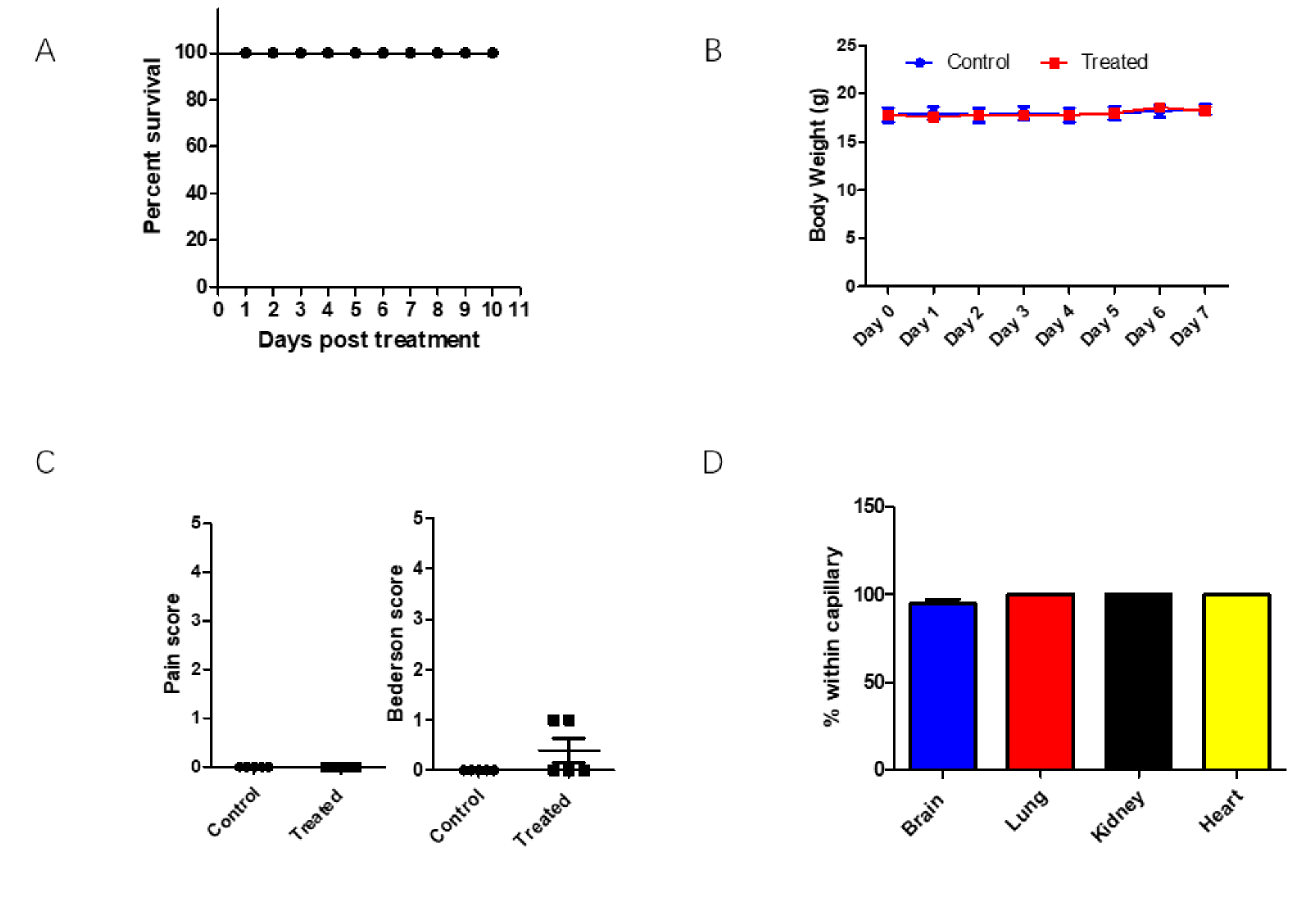 Figure S1 Mouse behavior after microsphere treatment.(A) The survival of mice after treatment with 5x106 6 m microspheres from the tail vein.(B) The daily body weight change of mice with or without treatment with 5x106 6 m microspheres from the tail vein.(C) The pain score and neurological evaluation Bederson score of mice after treatment with 5x106 6 m microspheres from the tail vein.(D) The percentage of microspheres within capillary after 7 days.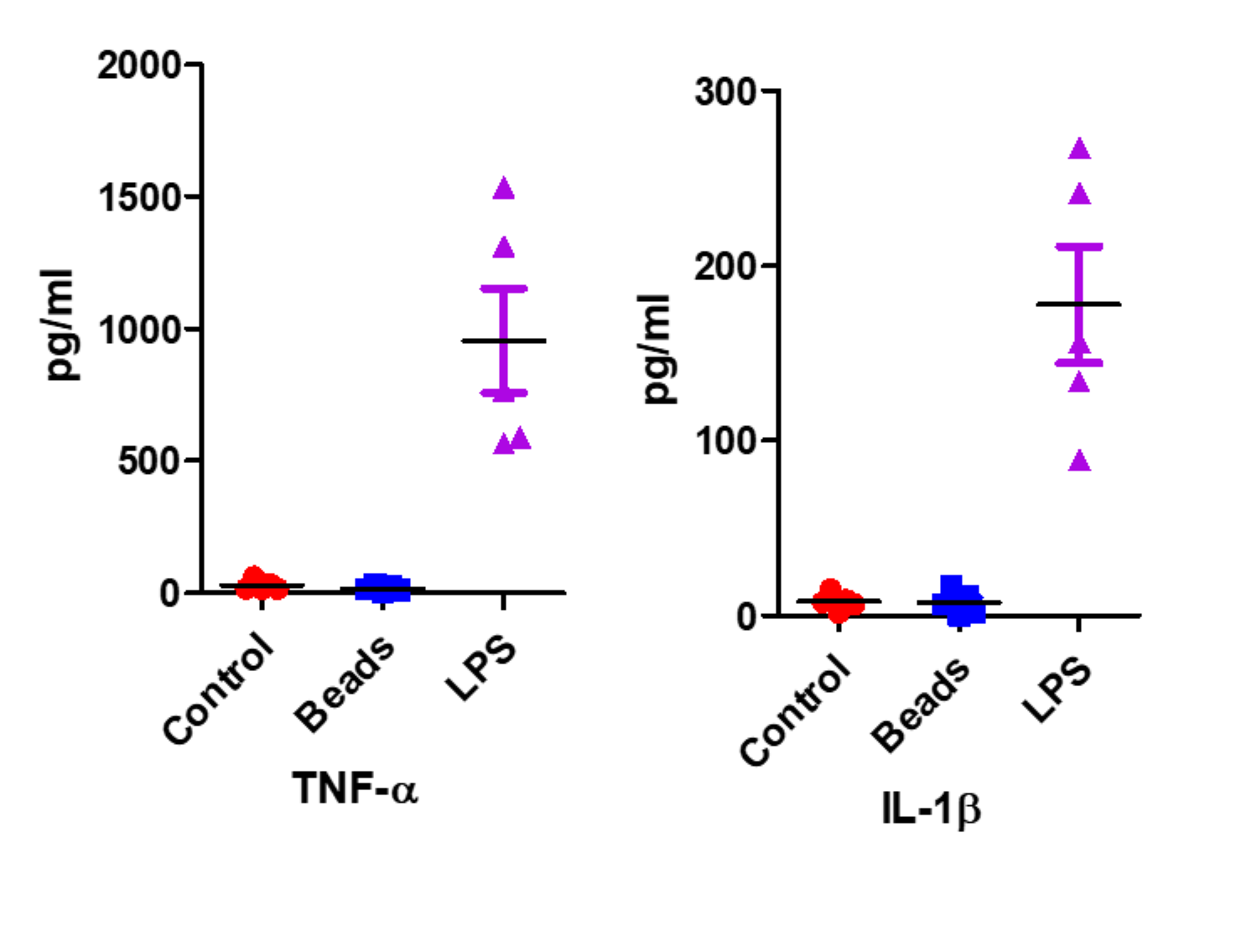 Figure S2 The detection of TNF- and IL-1production using ELISA. 10 g/ml final concentration of LPS was used as control.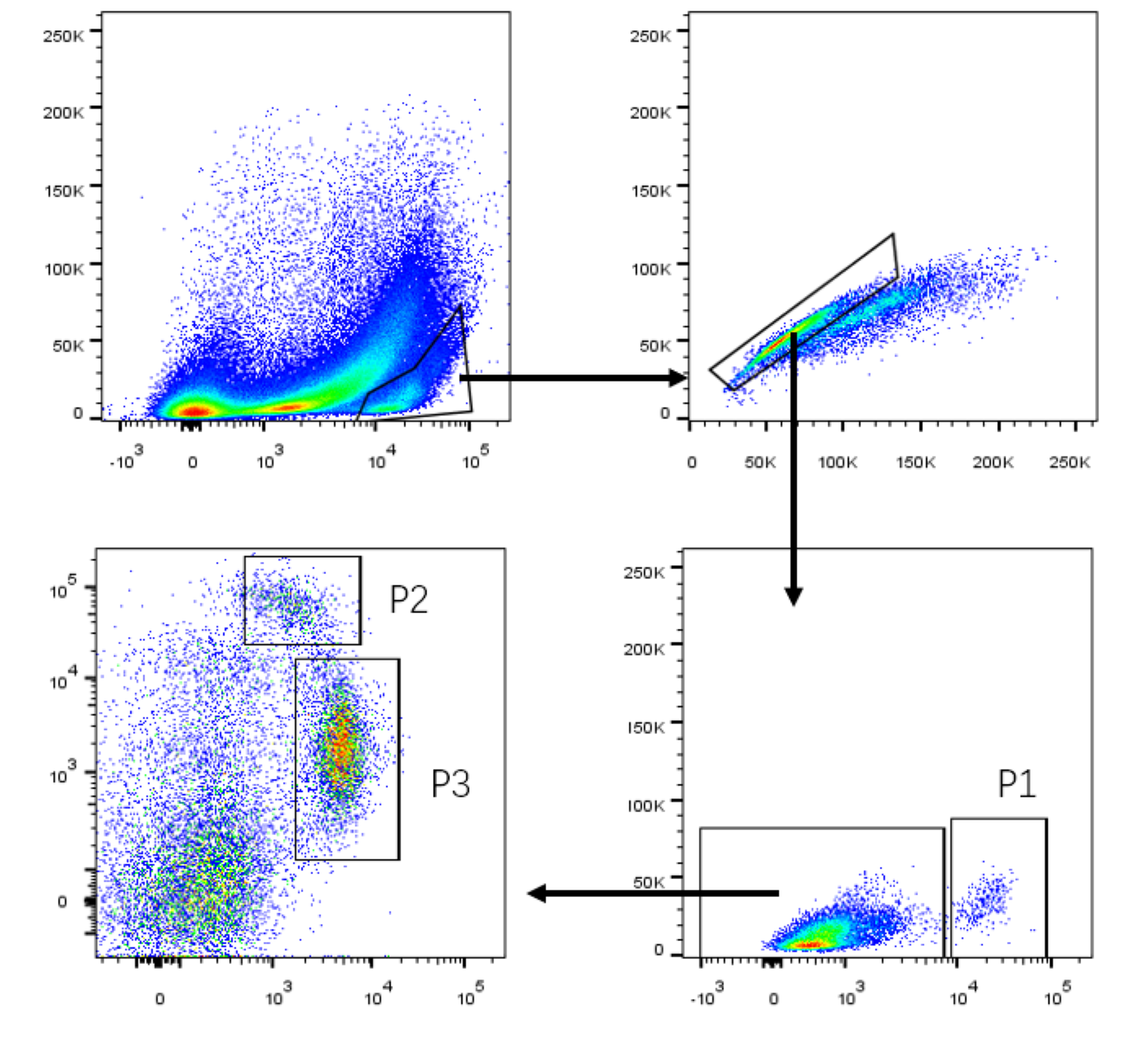 Figure S3 The gating strategy for neutrophil P1, Ly6Chi monocyte P2 and Ly6Clo monocyte P3.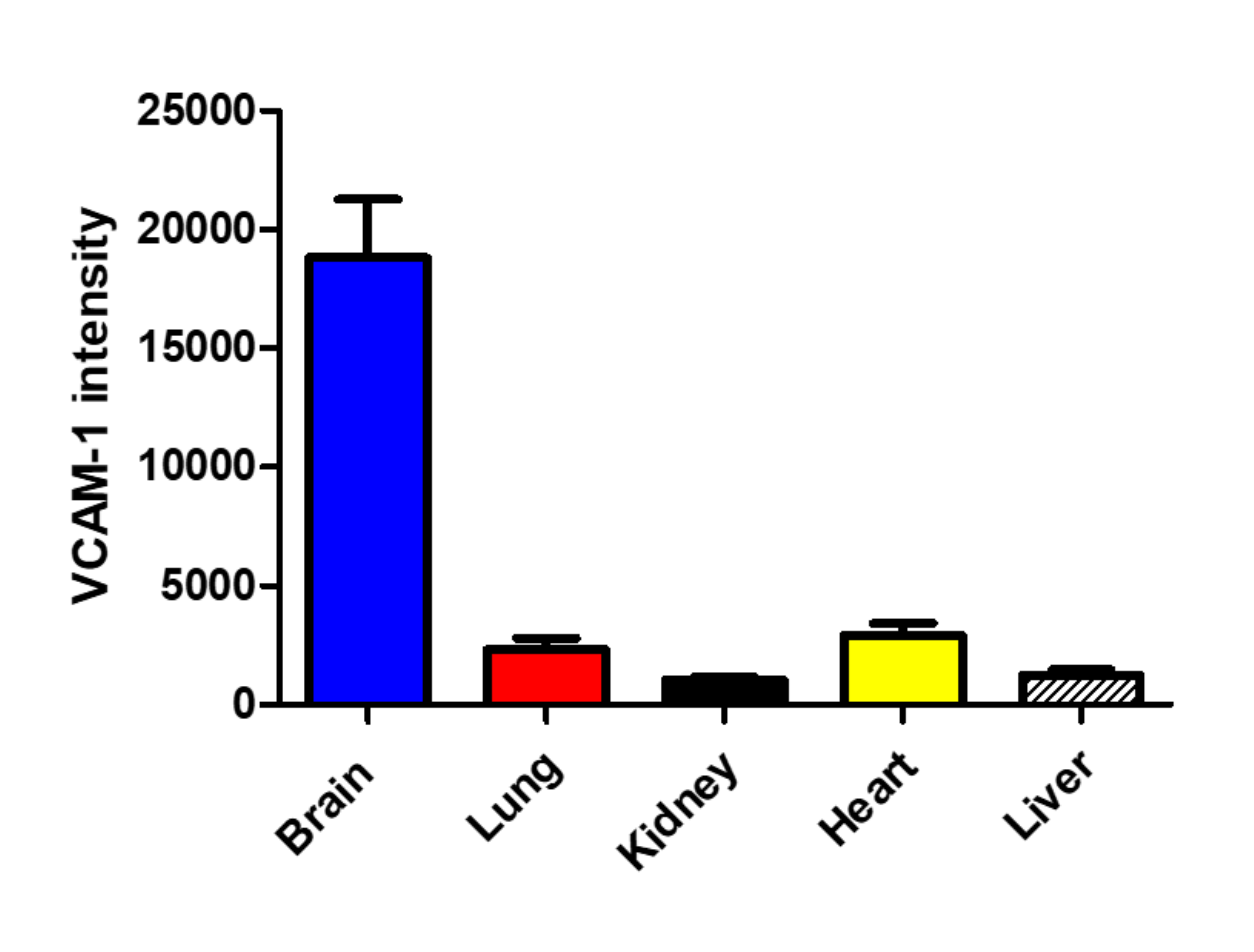 Figure S4 The VCAM-1 intensity on different organs studied by fluorescence microscope.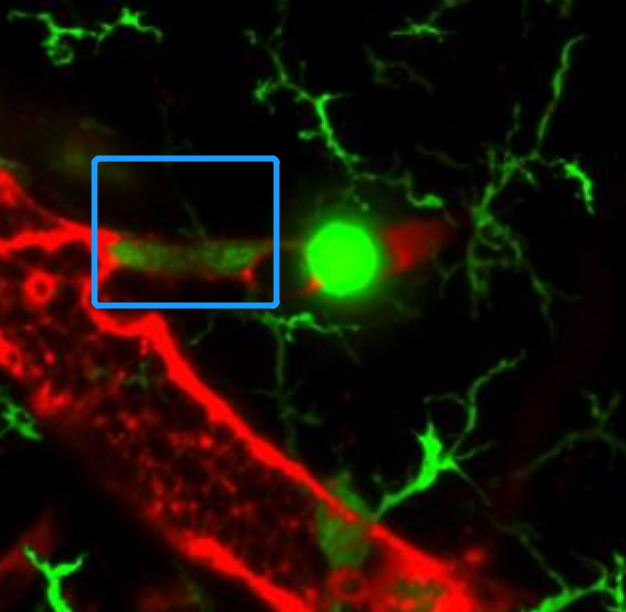 Figure S4 Monocytes were frequently seen approaching the microsphere  